 FORM FOR SUBMITTING SUPPLIER’S QUOTATION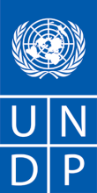 (This Form must be submitted only using the Supplier’s Official Letterhead/Stationery)We, the undersigned, hereby offer to supply the items listed below in conformity with the technical specifications and requirements of UNDP as per RFQ Reference No. RFQ/050/20 – Supply of container-trailers:*To register the container-trailer with Tashkent Traffic Safety Administration (Republic of Uzbekistan), the manufacturer/supplier must provide a full set of necessary documentation.Notes:1. The Bidders must quote genuine, new (previously never used) products. UNDP may conduct post-delivery inspection at its sole discretions.2. Site survey for post qualification purpose might be arranged on request.3. Brochures and Technical details of the model offered MUST be submitted with the bid offer.The UNDP General Terms and Conditions are an integral part of this RFQ and should be reviewed by all bidders:http://www.undp.org/content/undp/en/home/procurement/business/how-we-buy.htmlIn submitting a quotation, bidders expressly accept to be bound by these General Terms and Conditions.Any Purchase Order resulting from this process shall incorporate them in full.Please submit your quotation by completing the right column of the form below:[Name and Signature of the Supplier’s Authorized Person][Designation][Date]CONTAINER-TRAILERCONTAINER-TRAILERCONTAINER-TRAILERCONTAINER-TRAILERCONTAINER-TRAILERNo.DescriptionQ-tyIndicate currency of your offer: UZS; EURO; USD Indicate currency of your offer: UZS; EURO; USD No.DescriptionQ-tyUnit priceTotal price1Application area:Designed for carriage of mobile living-houses. Sample picture for illustration purposes only 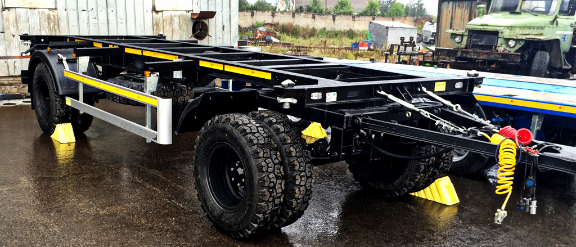 2 pcs1Technical specification:2 pcsCost of container-trailers:Cost of container-trailers:Cost of container-trailers:Cost of transportation:Cost of transportation:Cost of transportation:Other charges (specify if there is any)Other charges (specify if there is any)Other charges (specify if there is any)VAT (if applicable to local suppliers):VAT (if applicable to local suppliers):VAT (if applicable to local suppliers):Total amount of the Offer, including all the costs:Total amount of the Offer, including all the costs:Total amount of the Offer, including all the costs:UNDP RequirementsBidder’s ResponseValidity of Offer:☒ 60 daysIn exceptional circumstances, UNDP may request the Offeror to extend the validity of the Quotation beyond what has been initially indicated in this RFQ. In such case the extension shall be confirmed in writing, without any modification whatsoever of the Quotation.☐ Yes☐ No☐ Please explain in case you chose “No”:_____________________Warranty Period Offered:☒ Minimum 12 consecutive months.☐ Yes☐ No☐ Please explain in case you chose “No”: ____________________Description of Warranty Coverage:☒ Standard manufacturer’s Warranty.☐ Yes☐ No☐ Please explain in case you chose “No”: _____________________Description of After Sales Service (as applicable):☒ Warranty on Goods and spare parts for a minimum period of 12 consecutivemonths;☒ Technical Support;☒ Elimination of inconsistencies and malfunctions during the warranty period,including delivery and replacement; replacement with completely new item if thedelivered one does not comply with the Specification or cannot be repaired.☐ Yes☐ No☐ Please explain in case you chose “No”: _____________________Delivery Terms (linked to INCOTERMS 2020):☒ CIP-Tashkent, Republic of Uzbekistan.Customs clearance, if necessary, is carried out by UNDP.☐ Yes☐ No☐ Please explain in case you chose “No”:_____________________Payment Terms:To Local Bidders registered in Uzbekistan:☒ Shall be made in Uzbek Soums by means of bank transfer: 100% post-payment upon delivery of goods to the exact delivery address, and acceptance by UNDP;To Foreign Bidders registered outside Uzbekistan:☒ Shall be made in US Dollars or Euro by means of bank transfer: 100% post-payment upon delivery of technique to the exact delivery address and acceptance by UNDP.☐ Yes☐ No☐ Please explain in case you chose “No”:_____________________Application of Value Added Tax (VAT):☒ Applicable to local Bidders registered in Uzbekistan: the offer must include VAT* as a separate line (if the company is registered as a VAT payer);☒ Applicable to foreign Bidders registered outside Uzbekistan: the offer must not include VAT.*Only for the purpose of evaluation, price comparison will be carried out exclusive of VAT!☐ Yes☐ No☐ Please explain in case you chose “No”:_____________________Delivery period:The deadline for delivery is within 90 calendar days from the date of signing the contract by both sides.Attention: If the delivery period, stated in the quotation exceeds the delivery period stated above, the respective offer may be declined!☐ Yes☐ No☐ Please explain in case you chose “No”:_____________________All documents, including catalogs, instructions and manuals, should be in the following language(s):☒ Russian; and/or☒ English☐ Yes☐ No☐ Please explain in case you chose “No”:_____________________Liquidated Damages:☒ Will be imposed in case of delay in delivery.Percentage of contract price per day of delay: 0.1%.Maximum number of days of delay: 20 calendar days.After that UNDP may terminate the contract.☐ Accept☐ Not accept☐ Please explain in case you chose “Not accept”:_____________________Please confirm that your company is not included in the UN Security Council 1267/1989 list, UN Procurement Division List or other UN Ineligibility List.☐ Not listed☐ Listed☐ Please explain in case you chose “Listed”:_____________________Please confirm that you accept the UN Supplier Code of Conduct, available at https://www.un.org/Depts/ptd/about-us/un-supplier-code-conduct☐ Accept☐ Not accept☐ Please explain in case you chose “Not accept”:_____________________Offeror’s Legal Name [insert Bidder’s legal name]Offeror’s Legal Name [insert Bidder’s legal name]Legal Address in the Country of Registration: [insert Bidder’s legal address in country of registration]Legal Address in the Country of Registration: [insert Bidder’s legal address in country of registration]Offeror’s Authorized Representative InformationName: [insert Authorized Representative’s name]Address: [insert Authorized Representative’s Address]Telephone/Fax numbers: [insert Authorized Representative’s telephone/fax numbers]Email Address: [insert Authorized Representative’s email address]Offeror’s Authorized Representative InformationName: [insert Authorized Representative’s name]Address: [insert Authorized Representative’s Address]Telephone/Fax numbers: [insert Authorized Representative’s telephone/fax numbers]Email Address: [insert Authorized Representative’s email address]